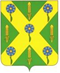 РОССИЙСКАЯ ФЕДЕРАЦИЯОРЛОВСКАЯ ОБЛАСТЬНОВОСИЛЬСКИЙ РАЙОННЫЙ СОВЕТ НАРОДНЫХ ДЕПУТАТОВРЕШЕНИЕ           28 марта 2022 года                                                        № 30            г. Новосиль Об утверждении порядка определения части территории Новосильского района Орловской области, на которой могут реализовываться инициативные проекты Принято Новосильским районнымСоветом народных депутатов 28 марта 2022 годаВ соответствии с Федеральным законом от 06.10.2003 N 131-ФЗ "Об общих принципах организации местного самоуправления в Российской Федерации",  Новосильский районный Совет народных депутатов решил:1. Утвердить Порядок определения части территории  Новосильского района Орловской области, на которой могут реализовываться инициативные проекты, согласно приложению.2. Настоящее решение вступает в силу со дня его официального опубликования.ПредседательНовосильского районного Совета народных депутатов 						Д.П.Сигачев Глава Новосильского района 					          Е.Н.ДеминУтвержденорешением  Новосильского районного Совета народных депутатов                                                                                                     от 28 марта  2022 года  № 30Порядокопределения части территории Новосильского района Орловской области,на которой могут реализовываться инициативные проекты1. Настоящий порядок устанавливает процедуру определения территории или части территории Новосильского района, предназначенной для реализации инициативных проектов (далее – территория), на которой могут реализовываться инициативные проекты.2. Для целей настоящего порядка инициативный проект – проект, внесенный в администрацию Новосильского района, посредством которого обеспечивается реализация мероприятий, имеющих приоритетное значение для жителей Новосильского района или его части по решению вопросов местного значения или иных вопросов, право решения которых предоставлено органам местного самоуправления Новосильского района (далее – инициативный проект).3. Территория, на которой могут реализовываться инициативные проекты, устанавливается постановлением администрации Новосильского района.4. С заявлением об определении территории, части территории, на которой может реализовываться инициативный проект, вправе обратиться инициаторы проекта:1) инициативная группа численностью не менее десяти граждан, достигших шестнадцатилетнего возраста и проживающих на территории Новосильского района;2) органы территориального общественного самоуправления;3) староста сельского населенного пункта.5. Инициативные проекты могут реализовываться в границах Новосильского района в пределах следующих территорий проживания граждан:1) в границах территории Новосильского района;2) в границах одного или нескольких поселений, входящих в состав Новосильского района;3) одного или нескольких сельских населенных пунктов;4) иных территорий проживания граждан.6. Для установления территории, на которой могут реализовываться инициативные проекты, инициатор проекта обращается в администрацию района с заявлением об определении территории, на которой планирует реализовывать инициативный проект с описанием ее границ.7. Заявление об определении территории, на которой планируется реализовывать инициативный проект, подписывается инициаторами проекта.В случае, если инициатором проекта является инициативная группа, заявление подписывается всеми членами инициативной группы, с указанием фамилий, имен, отчеств (при наличии), мест жительства, контактных телефонов и адрес, по которому следует направлять решение об определении (отказе) территории, на которой планируется реализовывать инициативный проект.8. К заявлению инициатор проекта прилагает следующие документы:1) краткое описание инициативного проекта;2) копию протокола собрания инициативной группы о принятии решения о внесении в администрацию Новосильского района инициативного проекта и определении территории, на которой предлагается его реализация.9. Администрация Новосильского района в течение 15 календарных дней со дня поступления заявления принимает решение:1) об определении границ территории, на которой планируется реализовывать инициативный проект;2) об отказе в определении границ территории, на которой планируется реализовывать инициативный проект.10. Решение об отказе в определении границ территории, на которой предлагается реализовывать инициативный проект, принимается в следующих случаях:1) территория выходит за пределы территории Новосильского района;2) в границах запрашиваемой территории реализуется иной инициативный проект;3) виды разрешенного использования земельного участка на запрашиваемой территории не соответствуют целям инициативного проекта;4) реализация инициативного проекта на запрашиваемой территории противоречит нормам федерального и/или регионального законодательства, муниципальным нормативным правовым актам Новосильского района.11. О принятом решении инициатору проекта сообщается в письменном виде с обоснованием (в случае отказа) принятого решения.12. При установлении случаев, указанных в пункте 10 настоящего порядка, администрация Новосильского муниципального района вправе предложить инициаторам проекта иную территорию для реализации инициативного проекта.13. Отказ в определении запрашиваемой для реализации инициативного проекта территории не является препятствием для повторного представления документов для определения указанной территории, при условии устранения положений, послуживших основанием для принятия администрацией Новосильского района соответствующего решения.14. Решение администрации Новосильского района об отказе в определении территории, на которой планируется реализовывать инициативный проект, может быть обжаловано в установленном законодательством порядке.Приложение к Порядку определения части территорииНовосильского района,на которой могут реализовываться инициативные проектыЗаявлениеоб определении части территорииНовосильского района,на которой могут реализовываться инициативные проекты1. Наименование инициативного проекта: _______________________________________________________________________________________________________________2. Инициатор проекта: _____________________________________________________                                (наименование инициатора проекта)3. Вопросы местного значения ______________района,  нарешение которых направлен инициативный  проект,  или  иные  вопросы,  праворешения которых предоставлено органам  местного  самоуправления  _____________района _____________________________________________________________________________________________________4. Описание инициативного проекта: ______________________________________________________________________________________________________________________________________________________________________________________________                           (указывается кратко)5. Актуальность проблемы, на решение которой направлен проект: __________________________________________________________________________________________________________________________________________________________________                     (указывается кратко обоснование)6. Мероприятия по реализации инициативного проекта: _____________________________________________________________________________________________________________________________________________________________________________                           (указываются кратко)7. Сведения об инициаторе проекта:8. Адрес для направления письма или копии принятого решения: _________________________________________________________________________________________Приложения:1) ...;2) ...;3) ...                                                 "___" ____________ 20__ г.NФ.И.О.Дата рожденияАдрес места жительства, контактный телефонПодпись1.2.